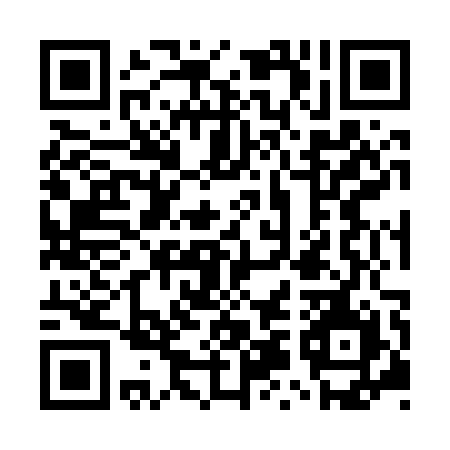 Prayer times for Lake Murray, Papua New GuineaMon 1 Apr 2024 - Tue 30 Apr 2024High Latitude Method: NonePrayer Calculation Method: Muslim World LeagueAsar Calculation Method: ShafiPrayer times provided by https://www.salahtimes.comDateDayFajrSunriseDhuhrAsrMaghribIsha1Mon5:276:3712:383:546:397:442Tue5:276:3712:373:546:387:443Wed5:276:3612:373:546:387:434Thu5:276:3612:373:546:377:435Fri5:276:3612:373:546:377:426Sat5:276:3612:363:546:367:427Sun5:266:3612:363:546:367:418Mon5:266:3612:363:546:357:419Tue5:266:3612:353:546:357:4110Wed5:266:3612:353:546:347:4011Thu5:266:3612:353:546:347:4012Fri5:266:3612:353:546:347:3913Sat5:266:3612:343:546:337:3914Sun5:256:3512:343:546:337:3915Mon5:256:3512:343:546:327:3816Tue5:256:3512:343:536:327:3817Wed5:256:3512:333:536:327:3818Thu5:256:3512:333:536:317:3719Fri5:256:3512:333:536:317:3720Sat5:256:3512:333:536:307:3721Sun5:256:3512:333:536:307:3622Mon5:246:3512:323:536:307:3623Tue5:246:3512:323:536:297:3624Wed5:246:3512:323:536:297:3625Thu5:246:3512:323:536:297:3526Fri5:246:3512:323:536:287:3527Sat5:246:3512:323:536:287:3528Sun5:246:3512:313:536:287:3529Mon5:246:3512:313:536:277:3430Tue5:246:3512:313:526:277:34